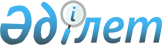 О мероприятиях по обеспечению эффективного управления и распоряжения активами государства в Республике Казахстан на 1998-1999 годы
					
			Утративший силу
			
			
		
					Постановление Правительства Республики Казахстан от 19 июня 1998 г. N 575 Утратило силу - постановлением Правительства РК от 30 сентября 1999 г. N 1504 ~P991504

      В целях реализации Стратегии развития Казахстана до 2030 года, эффективного управления и распоряжения активами государства Правительство Республики Казахстан ПОСТАНОВЛЯЕТ: 

      1. Утвердить прилагаемый План мероприятий по обеспечению эффективного управления и распоряжения активами государства на 1998-1999 годы. 

      2. Центральным и местным исполнительным органам, а также республиканскому государственному предприятию "Казахстан темир жолы", акционерным обществам "Национальная нефтегазовая компания "Казахойл", "Национальная нефтепроводная компания "КазТрансОйл", "Национальная акционерная компания "Казатомпром", "Эйр Казахстан", "KEGOC" принять меры по реализации Плана мероприятий по обеспечению эффективного управления и распоряжения активами государства на 1998-1999 годы. 

      3. Акимам областей, городов Астаны и Алматы прекратить передачу в аренду с правом последующего выкупа объектов государственного нежилого фонда. 

      4. Контроль за исполнением настоящего постановления возложить на Министерство финансов Республики Казахстан. 

 

     Премьер-Министр   Республики Казахстан

                                           Утвержден                                  постановлением Правительства                                      Республики Казахстан                                   от 19 июня 1998 года № 575 



 

                                 План         мероприятий по обеспечению эффективного управления и                распоряжения активами государства                      на 1998 - 1999 годы     Сноска. Внесены изменения - постановлением Правительства РК от 23 декабря 1998 г. N 1321  P981321_ .---------------------------------------------------------------------------- N !Активы государства!                  Мероприятияп/п!                  !---------------------------------------------------------------------------- 1 !         2        !                        3----------------------------------------------------------------------------        !                 1. Управление активами государства----------------------------------------------------------------------------1.1 Республиканское   разработать и внести в установленном   государственное    законодательством порядке проекты нормативных   предприятие        правовых актов о национальных компаниях,   "Казахстан темир   регламентирующие основные начала их деятельности,   жолы", акционерные порядок создания и полномочия их органов, в том   общества           числе наблюдательных советов, и  устанавливающие   "Национальная      обязательное представительство государственных   нефтегазовая       органов в наблюдательных советах, заключение   компания           индивидуальных контрактов с менеджерами,   "Казахойл",        регулярную отчетность ежеквартальную публикацию   "Национальная      балансов, осуществление крупных закупок на   нефтепроводная     тендерной основе, ограничение уровней ставок   компания           вознаграждения (интереса) по привлекаемым   "КазТрансОйл",     кредитам представление среднесрочных   "Национальная      индикативных планов развития сроком на 3-5 лет,   акционерная        согласованных с Министерством финансов   компания           Республики Казахстан, отраслевыми министерствами и   "Казатомпром",     ведомствами и утверждаемых Правительством Республики   "Эйр Казахстан",   Казахстан, и ежегодных бизнес-планов, утверждаемых   "КЕGОС", (далее-   наблюдательными советами, механизм осуществления   национальные       контроля за деятельностью национальных компаний,   компании)          проведение аудита деятельности национальных                      компаний за финансовый год, публикацию отчетов в                      печати, а также запрет на участие национальных                      компаний в уставных капиталах других                      юридических лиц, кроме случаев, предусмотренных                      решениями Правительства Республики Казахстан;                      разработать и внести предложения о критериях                      отнесения закупок, осуществляемых национальными                      компаниями, к крупным;                      подготовить проекты индивидуальных контрактов с                      менеджерами, предусматривающие представления                      менеджерами только интересов национальных компаний,                      зависимость выплаты им вознаграждения, продления                      или расторжения контрактов от эффективности и                      результатов деятельности компании;                      разработать и представить на утверждение перечень                      и форму расчетов финансовых показателей для каждой                      отдельной национальной компании, по которым будет                      оцениваться эффективность работы менеджеров;                      внести предложения по составам наблюдательных советов                      национальных компаний с включением в их составы                      представителей министерств и ведомств;                      разработать и внести на утверждение среднесрочные                      индикативные планы развития национальных компаний                      сроком на 3-5 лет, согласованные с Министерством                      финансов Республики Казахстан1.2 Республиканские   представить на утверждение перечень объектов,    государственные   находящихся в исключительной государственной    предприятия       собственности и не и подлежащих приватизации;    государственные    пакеты акций    хозяйственных    товариществ    стратегически    важных отраслей    экономики         разработать и представить на утверждение программы                      (планы) развития стратегически важных отраслей                      (предприятий);                      в установленном законодательством порядке обеспечить                      реорганизацию государственных предприятий,                      выполняющих коммерческие функции и имущество которых                      не отнесено к исключительной государственной                      собственности, не подлежащей приватизации, путем                      преобразования в акционерные общества.                   2. Распоряжение активами государства2.1 Государственные    пакеты акций    хозяйственных    товариществ,    подлежащие    реализации на    международном и    отечественной    фондовом рынке    (государственные    пакеты акций    "голубых фишек"):2.1.1 Государственные внести предложения по одобрению условий Соглашений    акции АО          между Правительством Республики Казахстан и    "Корпорация       инвестиционными банками и компаниями -    Казахмыс", АО     победителями инвестиционных тендеров по    "Усть-            представлению мандатов полномочий;    Каменогорский    титаномагниевый    комбинат", АО    "Актобемунайгаз",    АО "Мангистау-    мунайгаз"2.1.2 Акции           обеспечить переход указанных организаций к   АО "Казахтелеком", казахстанским стандартам бухгалтерского учета,   АО "Казхром",      провести работу с "голубыми фишками" на предмет   АО "Соколовско-    проведения и оплаты ими комплекса мероприятий,   Сарбайское горно-  включающего в том числе полный финансовый аудит,   обогатительное     независимые экологические и геологические   производственное   экспертизы (для нефтегазовых и горнодобывающих   объединение",      предприятий - заключение независимого эксперта по   АО "Алюминий       величине извлекаемых с приемлемыми финансовыми   Казахстана",       показателями запасов природного сырья) для   ЗАО "Акционерный   включения таких предприятий в листинг   Народный           отечественных и международных фондовых бирж;   Сберегательный банк   Казахстана",       организовать проведение тендера среди   АО "Казцинк",      инвестиционных банков на предоставление права   АО "Восточный      первичного размещения государственных пакетов   медно-химический   акций указанных предприятий на отечественном и   комбинат"          международном фондовом рынке.2.2 Государственные   обеспечить регистрацию эмиссии акций организаций с    пакеты акций      участием государства, переданных в доверительное    хозяйственных     управление    товариществ,    переданные в    доверительное    управление2.2.1 Государственные внести предложения по определению механизма    пакеты акций      продажи государственных пакетов акций    хозяйственных     хозяйственных товариществ, переданных    товариществ,      в доверительное управление с правом последующего    переданные в      выкупа;    доверительное    управление с    правом    последующего    выкупа            провести анализ выполнения обязательств по                      контрактам на доверительное управление;                      по результатам оценки выполнения обязательств по                      контрактам на доверительное управление провести                      переговоры с управляющими с целью продажи части                      государственного пакета акций хозяйственных                      товариществ, переданных в доверительное управление,                      с учетом механизма продажи государственных пакетов                      акций хозяйственных товариществ, переданных                      в доверительное управление с правом последующего                      выкупа, определяемого Правительством Республики                      Казахстан;2.2.2 Хозяйственные   реализовать государственные пакеты акций хозяйственных   товарищества,      товариществ, переданные в доверительное управление, на   государственные    отечественных фондовых рынках   пакеты акций   которых переданы   в доверительное   управление без   права   последующего   выкупа2.3 Организации        разработать и представить на утверждение   отдельных отраслей  программы развития отраслей экономики,   экономики (электро- отнесенных к секторной программе приватизации,   энергетическая,     определив перечень организаций, подлежащих   газовая,            приватизации либо ликвидации с применением   транспорт, включая  процедур банкротства   авиапредприятия,   связь и другие),   отнесенных к   секторной   программе   приватизации2.3.1 организации     реализовать  государственные пакеты акций   отдельных          организаций отдельных отраслей экономики,   отраслей           отнесенных к секторной программе;   экономики,   отнесенных к   секторной   программе   приватизации,   государственные   пакеты акций   которых подлежат   приватизации2.3.2 организации     инициировать процесс ликвидации с применением процедур   отдельных          банкротства   отраслей экономики,   отнесенных к   секторной   программе,   подлежащие   ликвидации2.4 Иные предприятия, провести инвентаризацию и на основании анализа   не включенные в    финансового состояния предприятий, не   предыдущие группы  включенных в предыдущие группы активов   активов            государства, определить перспективность их   государства        приватизации либо ликвидации;                      обеспечить приватизацию государственных пакетов акций                      организаций, участие в уставных капиталах которых                      нецелесообразно, путем проведения торгов;                      определить перечень неплатежеспособных государственных                      предприятий и хозяйственных товариществ с участием                      государства, подлежащих ликвидации;                      инициировать процедуры ликвидации неплатежеспособных                      государственных предприятий и хозяйственных                      товариществ с участием государства;2.5 Объекты   государственного   нежилого фонда,   сданные в аренду   и излишние   площади,   занимаемые   государственными   органами2.5.1 Объекты         провести инвентаризацию и определить перечень объектов   государственного   государственного нежилого фонда, сданных в аренду и   нежилого фонда,    подлежащих продаже;   сданные в аренду                      реализовать на денежных аукционах объекты                      государственного нежилого фонда, сданные в аренду,                      согласно перечню;2.5.2 Излишние        провести инвентаризацию и определить перечень излишних    площади,          площадей объектов нежилого фонда, занимаемых    занимаемые        государственными органами и подлежащих продаже    государственными    органами                      реализовать на денежных аукционах выявленные излишние                      площади объектов нежилого фонда, занимаемые                      государственными органами, согласно перечню2.6 Объекты           представить на утверждение Правительства Республики    социальной        Казахстан перечень объектов социальной сферы,    сферы             отнесенных к республиканской собственности и не                      подлежащих приватизации                      определить перечень объектов социальной сферы,                      отнесенных к коммунальной собственности и не                      подлежащих приватизации                      осуществить продажу на аукционах объектов социальной                      сферы, не включенных в перечень объектов                      республиканской и коммунальной собственности, не                      подлежащих приватизации2.7 Объекты           провести анализ объектов коммунальной собственности и    коммунальной      внести предложения по совершенствованию механизма    собственности     владения, пользования и распоряжения объектами                      коммунальной собственности3.  По всем активам   разработать проект Закона Республики Казахстан    государства       "Об активах государства"----------------------------------------------------------------------------продолжение таблицы---------------------------------------------------------------------------- N  !    Форма завершения  !    Срок     !  Ответственные за исполнениеп/п !                      ! исполнения  !---------------------------------------------------------------------------- 1  !         4            !      5      !                 6----------------------------------------------------------------------------     1.1  Проекты нормативных    июль 1998 г.  Министерство финансов,     правовых актов                       Национальная комиссия по ценным                                          бумагам (по согласованию),                                          Министерство энергетики,                                          индустрии и торговли, Министерство                                          транспорта и коммуникаций                                          Республики Казахстан     проект постановления   июль 1998 г.  Министерство финансов,     Правительства                        Министерство энергетики,                                          индустрии и торговли, Министерство                                          транспорта и коммуникаций                                          Республики Казахстан     контракты              сентябрь      Министерство финансов,                            1998 г.       Министерство энергетики,                                          индустрии и торговли Республики                                          Казахстан     проект постановления   август        Министерство финансов,     Правительства          1998 г.       Министерство энергетики,                                          индустрии и торговли, Министерство                                          транспорта и коммуникаций                                          Республики Казахстан     проект постановления   август        Министерство финансов,     Правительства          1998 г.       Министерство энергетики,                                          индустрии и торговли, Министерство                                          транспорта и коммуникаций                                          Республики Казахстан     проекты постановления  июль 1998 г.  Министерство финансов Республики     Правительства                        Казахстан, национальные компании1.2  проект постановления   декабрь       Министерства и ведомства     Правительства          1998 г.       Республики Казахстан     проект постановления   август        Министерство энергетики,     Правительства          1998 г.       индустрии и торговли, Министерство                                          транспорта и коммуникаций                                          Республики Казахстан     перерегистрация в      декабрь       Министерство финансов,     установленном          1998 г.       Национальная комиссия Республики     законодательством                    Казахстан по ценным бумагам (по     порядке                              согласованию), отраслевые                                          министерства и ведомства2.1.1 Проект постановления  июнь 1998 г.  Министерство финансов,      Правительства                       Министерство энергетики,                                          индустрии и торговли                                          Республики Казахстан2.1.2                       декабрь       Министерство финансов,                            1998 г.       Национальная комиссия Республики                                          Казахстан по ценным бумагам (по                                          согласованию)      тендер                декабрь       Министерство финансов Республики                            1998 г.       Казахстан2.2  свидетельства          август        Национальная комиссия Республики                            1998 г.       Казахстан по ценным бумагам (по                                          согласованию), управляющие                                          компании2.2.1 проект постановления  июль 1998 г.  Министерство финансов Республики      Правительства                       Казахстан     справка                июль 1998 г.  Министерство финансов Республики                                          Казахстан     договоры               сентябрь      Министерство финансов Республики                            1998 г.       Казахстан2.2.2 торги                 1998-1999 гг. Министерство финансов,                                          Национальная комиссия Республики                                          Казахстан по ценным бумагам (по                                          согласованию)2.3  программы              июль 1998 г.  Министерство энергетики,                                          индустрии и торговли,                                          Министерство транспорта и                                          коммуникаций, Агентство по                                          стратегическому планированию и                                          реформам Республики Казахстан2.3.1 торги                 1998-1999 гг. Министерство финансов,                                          Национальная комиссия Республики                                          Казахстан по ценным бумагам (по                                          согласованию)2.3.2 заявления, решения    1998-1999 гг. Министерство финансов Республики      собраний кредиторов                 Казахстан2.4  отчеты                 сентябрь      Министерство финансов,                            1998 г.       Министерство энергетики,                                          индустрии и торговли Республики                                          Казахстан, акимы областей, гг.                                          Астаны и Алматы     торги                  1998-1999 гг. Министерство финансов Республики                                          Казахстан     перечень               сентябрь      Министерство финансов,                            1998 г.       министерства и ведомства                                          Республики Казахстан, акимы                                          областей, гг. Астаны и Алматы     заявления, решения     1998-1999 гг. Министерство финансов Республики     собраний кредиторов                  Казахстан, АО "Агентство по                                          реорганизации и ликвидации                                          предприятий"2.5.1 перечень              июль 1998 г.  Министерство финансов Республики                                          Казахстан, акимы областей, гг.                                          Астаны и Алматы      аукционы              март 1999 г.  Министерство финансов Республики                                          Казахстан2.5.2 перечень              сентябрь      Министерство финансов Республики                            1998 г.       Казахстан, акимы областей, гг.                                          Астаны и Алматы      аукционы              март 1999 г.  Министерство финансов Республики                                          Казахстан2.6.  проект                декабрь        Агентство по стратегическому      постановления         1998 г.       планированию и реформам,      Правительства                       Министерство образования,                                          культуры и здравоохранения                                          Республики Казахстан      перечень              октябрь       Министерство образования,                            1998 г.       культуры и здравоохранения                                          Республики Казахстан, акимы                                          областей, гг. Астаны и Алматы     аукционы               март 1999 г.  Министерство финансов Республики                                          Казахстан, акимы областей, гг.                                          Астаны и Алматы2.7   проект нормативного   март 1999 г.  Министерство финансов Республики      правового акта                      Казахстан, Министерство юстиции                                          Республики Казахстан3.    проект Закона        январь 1999г.  Министерство финансов,                                          Министерство юстиции Республики                                          Казахстан----------------------------------------------------------------------------
					© 2012. РГП на ПХВ «Институт законодательства и правовой информации Республики Казахстан» Министерства юстиции Республики Казахстан
				